ТЕХНИЧЕСКОЕ ЗАДАНИЕна поставку средств индивидуальной защиты для ЗАО «Кумтор Голд Компани»Общие данныеЗаказчик - ЗАО «Кумтор Голд Компани» (далее - КГК).Численность работающих – более 2800 сотрудников.Местоположение производственных активов – рудник «Кумтор» (Джеты-Огузский район Иссык-Кульской области) и Балыкчинская перевалочная база (город Балыкчи).Специфика производства – добыча и обогащение руды, вспомогательные работы. Открытые горные работы, ведение сварочных и взрывных работ, работы по ремонту самоходной техники, электротехнические работы, работы с горюче-смазочными материалами.Климатические особенности рудника – высокогорье (3600 метров над уровнем моря и выше), преобладающие пониженные температуры воздуха (до минус 35°С, при среднегодовой – около минус 5 - 6°С), повышенное солнечное ультрафиолетовое излучение, ветер.Основные требования к поставщику:Положительный опыт поставки СИЗ производственным предприятиям с условиями производства, аналогичными КГК.Наличие собственной производственной базы (пошив спецодежды).Наличие в штате технолога производства.Представление опытных образцов СИЗ для рассмотрения специалистами КГК, проведение презентации продукции для руководства КГК на руднике «Кумтор».Возможность оперативно вносить изменения в поставляемую номенклатуру СИЗ по заказу КГК.Основные требования к поставляемым СИЗ:Соответствие СИЗ выполняемой работе и климатическим условиям.Соответсвие СИЗ Техническом регламенту ТР ТС 019/2011.Исполнение СИЗ в цветах корпоративной символики КГК: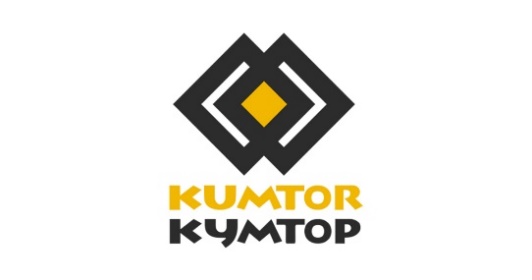 Нанесение логотипа КГК (вышивка) на спине и нагрудном кармане – обязательно.Применение тканей и фурнитуры должного качества, обеспечивающих нормативный срок носки поставляемых СИЗ.Назначения СИЗ в зависимости от защитных свойств: От общих производственных загрязнений; От поражений электрическим током;От электростатических поражений;От искр и брызг расплавленного металла.Учет специфики работы сотрудников КГК, для которых поставляются СИЗ; изучение специалистами поставщика особенностей применения СИЗ на руднике и в Балыкчинской перевалочной базе; учет существующих условий стирки, сушки и ремонта спецодежды; учет пожеланий работников при доработке и совершенствовании поставляемых СИЗ с установленной периодичностью.Допускается изготавливать СИЗ, комбинированную из такней различных цветов и фактур. Обеспечение эффективной защиты СИЗ за счет конструктивно-технологических решений:Удобства пользования изделием и отдельными его элементами.Функциональное расположение деталей и узлов.Возможность регулирования прилегания изделия (деталей, узлов) к поверхности тела работающего.Закрытые детали (средства крепления) СИЗ из основной ткани.От общих производственных загрязненийОт поражений электрическим токомОт электростатических пораженийОт искр и брызг расплавленного металлаЛетний комбинезон Летний комбинезон Летний комбинезон Летний комбинезон Зимний комбинезонЗимний комбинезонЗимний комбинезонЗимний комбинезонЗимняя куртка длиннаяЗимняя куртка длиннаяЗимняя куртка длиннаяЗимняя куртка длиннаяЗимняя куртка короткая Зимняя куртка короткая Зимняя куртка короткая Зимняя куртка короткая Полукомбинезон летний Полукомбинезон летний Полукомбинезон летний Полукомбинезон летний Полукомбинезон зимнийПолукомбинезон зимнийПолукомбинезон зимнийПолукомбинезон зимнийКостюм летний Костюм летний Костюм летний Костюм летний Костюм зимний Костюм зимний Костюм зимний Костюм зимний Хлобчатобумажное   нательное белье Термобелье 